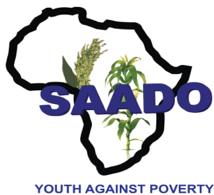 Tender Notice Inviting Quotation for Purchase of medical suppliers and Office equipment’s.SAADO invites sealed quotations from reputed companies/supply agencies for procurement of medical suppliers and office equipment’s. The interested Company/Supplier/Agency may submit their technical and financial bid documents in prescribed format in separate sealed cover. Details of Specification of the items needed are as follows;Technical & Financial documents sealed in separate covers and marked Technical/Financial must be delivered to the Procurement Manager, up to 14th /8/2019, 12.00 P.M. (all quotations are in USD)                                                                                                                                      ManagementSl. No Name of Item                            Specifications	    Quantity01Medical suppliersSurgical gauze (sterile) Cotton wool (non-sterile, big)Patients gowns (assorted sizes)Iodine 5% solutionIodine 10% solutionHospital bedHospital mattressesKidney tray largeScissors straight 18cmThermometer First Aid KitsDressing trolley Patient Examination tableBucket for waste binHygiene padsBed sheetOrdinary mattress10 carton (100 pcs)10 carton (50 pcs)5 pcs5L Jerry can (15)5L Jerry can (30) 2 pcs2 pcs5 Tray5 scissors5 pcs2 kit2 trolley2 tables5 pcs5 pads2 pairs 1 pcs      02Office Equipment’sOffice Desk (wooden)Medium Round table  (coffee table)Metallic Cabinet  (lockable)Office chairsLaptop (Dell Vostro 5468 – 14 – Intel Core i5-1TB, HDD-4GB RAM)Printer HP three in one (black and white) Print, scan, copying. Print up to 23 pages per minute, two with first page ready in as fast as 7.0 seconds.  5 pcs1 pcs3 pcs8 pcs 2 pcs2 pcs